REKTÖRLÜK MAKAMINA(Personel Dairesi Başkanlığı)Yukarıda adı soyadı ve görevlendirme bilgileri bulunan araştırma görevlisinin 2547 Sayılı Yükseköğretim Kanunu'nun 2880 Kanunla değişik 35. maddesi uyarınca, görevlendirilmesini Birimimizin uygun görüşü ile tensiplerinize arz ederim.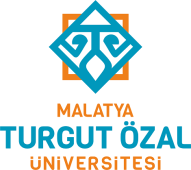 T.C.Doküman NoFRT.C.İlk Yayın TarihiT.C.Revizyon Tarihi-T.C.Revizyon No-T.C.Sayfa1GÖREVLENDİRME BİLGİLERİAraştırma Görevlisinin Adı ve Soyadı:GÖREVLENDİRME BİLGİLERİGörevlendirmenin Nedeni:Y/LDoktoraY/L ve D.GÖREVLENDİRME BİLGİLERİGörevlendirmenin YapılacağıGÖREVLENDİRME BİLGİLERİÜniversite:GÖREVLENDİRME BİLGİLERİEnstitü:GÖREVLENDİRME BİLGİLERİŞehir:EKLER:EKLER:EKLER:Ek-1Yönetim Kurulu KararıEk-2Kadro Talep FormuEk-3ÖzgeçmişEk-4Kimlik FotokopisiEk-5Lisans DiplomasıEk-6Lisans TranskriptEk-7Yüksek Lisans Diploması (Doktora İçin)Ek-8Yüksek Lisans Transkript (Doktora İçin)Ek-9Yüksek Lisans Tez Özeti (Doktora İçin)Ek-10Lisansüstü Eğitime Başvuru FormuEk-11Çalışma Alanı İle İlgili Bilgi ÖzetiEk-12ALES BelgesiEk-13Yabancı Dil BelgesiEk-14Öğrenci Belgesi (Varsa)